Конспект открытого занятия по ФЭМП в подготовительной группе« Путешествие в математическую галактику»Цель: познакомить с понятием четырехугольники, как обобщение таких понятий “квадрат”, “ромб”, “прямоугольник”, “трапеция”, “параллелограмм”.Задачи:Учить анализировать разные качества структурных элементов геометрических фигур.Развивать познавательную деятельность, внимание, память, мелкую моторику.Воспитывать умение общаться в процессе работы, игры, доброжелательно относиться к товарищу, оказывать ему посильную помощь.Игровой материал: 4 “планеты” разных размеров, план построения ракеты, деревянные кубики, “портреты” четырехугольников, плоскостные фигуры,   микрофон, магнитофон.Ход занятия1.Организационный моментВоспитатель надевает наушники.Да…да…прием… Югорка…. В гости…четырехугольники….? Хорошо…! Спасибо….! (Снимает наушники и обращается к детям)Ребята, вы представляете, нас приглашают в гости в математическую галактику. Особенно нас хотят видеть четырехугольники. Как вы думаете, кто живет на планетах в математической галактике? (ответы детей).Да, ребята, там живут цифры, числа, геометрические фигуры, задачи, примеры, знаки, часы, загадки, задания. И все там что-то считают, пересчитывают, составляют и решают задачи, отгадывают загадки, выполняют задания. Вы согласны туда полететь? (ответы детей).2. Основная частьДа, мы трудностей не боимся и можем смело отправляться в космическое путешествие в математическую галактику. Ребята, а на чем же мы полетим?Ответы детей (ракета, космический корабль… и т.д.).Да, нам надо построить космический корабль. У меня есть план построения космического корабля. (Показывает план).Дети “строят” ракету из деревянных кубиков.Воспитатель: Космический корабль готов?Дети: Готов!Воспитатель: К старту космического корабля приготовиться!Дети: Есть приготовиться…Воспитатель: Включить приборы!Дети: Есть включить приборы.Воспитатель: Завести моторы!Дети: Есть завести моторы.Воспитатель: Начинаем счет до 20!Дети считают до 20. Космический корабль стоит на месте.Воспитатель: Может, мы неправильно считали? Как же нам считать?Ответы детей: Надо считать, наоборот, от большего к меньшему числу…Воспитатель: Начинаем обратный отсчет от 10.Дети и воспитатель: 10, 9……..1, 0 Пуск.(Звучит космическая музыка)Воспитатель с детьми “выходят” из ракеты и рассматривают планеты.Космический голос (аудиозапись или за ширмой озвучивает помощник по микрофону): “Добро пожаловать в математическую галактику. Здравствуйте, ребята. Я очень рад, что вы откликнулись на мое приглашение. Мы очень любим таких умных и сообразительных ребят”.Дети подходят к планете №1.Космический голос: Вы прибыли на планету загадок. Отгадайте их.(На планете №1 закреплены звездочки с загадками).Воспитатель: Ребята, какие интересные планеты в этой галактике. Не успели подойти – уже задания задают. Отгадаем загадки?(Ответы детей).Воспитатель загадывает загадки о геометрических фигурах, дети отгадывают.Три вершины, три угла, три стороны – вот и я. (Треугольник)Нет углов у меня, а 
Похож на блюдце я,
На тарелку и на крышку,
На кольцо и колесо.
Кто же я такой, друзья
Назовите вы меня. (Круг)Он давно знакомый мой
Каждый угол в нем прямой.
Все четыре стороны
Одинаковой длины.
Вам его представить рад
Как зовут его? (Квадрат)Воспитатель: Ребята, давайте построим живой квадрат. Пусть увидят, какие мы с вами изобретали. Кто хочет построить “живой” квадрат?Ребенок: Чтоб, построить квадрат, мне нужно выбрать четырех ребят одинакового роста, потому что у квадрата все стороны одинаковой длины и их 4.(Выбирает 4 детей и дети ложатся на ковер, изобразив квадрат).Воспитатель: А квадрат “живой”? Сейчас проверим. (Поглаживает, щекотит, вызывает улыбку у ребят).Космический голос: Задание выполнено. Проследуйте к планете №2.Воспитатель с детьми подходят к планете №2.Космический голос: Вы прибыли на планету четырехугольников. Задание капитану космического корабля. Что вы знаете о жителях нашей планеты – четырехугольниках?Воспитатель: Ребята, это задание мне. Я надеюсь, что с вашей помощью, справлюсь с заданием. Садитесь пожалуйста . Я расскажу сказку.Жили-были квадрат и круг (показывает). Они очень дружили. Ходили в один детский сад, в одну группу. Однажды квадрату купили компьютер. Он решил пригласить подружку в гости – показать компьютер, поиграть немножко. И вот они пришли к нему домой.Сначала квадрат, как воспитанный мальчик, познакомил свою подружку со своими родственниками.(Воспитатель выставляет “портрет” прямоугольника.)Это мой папа – Прямоугольник. Мы с ним очень похожи.(Воспитатель изменив интонацию, спрашивает у детей, чем же они похожи?) (Если дети затрудняются, объясняет сам.).(Предположительные ответы детей: 4 угла, 4 стороны, углы прямые).Это моя мама, - продолжает квадрат, - ее зовут Ромб. Мы с ней тоже очень похожи.(Ответы детей на вопрос “Чем они похожи?”).Это моя сестра – Трапеция. Мы с ней тоже очень похожи.(Ответы детей на вопрос “Чем они похожи?”).- Это мой брат – Параллелограмм. Мы с ним тоже похожи.(Рассуждения детей).Дальше квадрат продолжает:- А фамилия у нас – Четырехугольники.Познакомил свою подружку со всеми родственниками и пошли в комнату играть в компьютер.Воспитатель: Вот такая сказка. Я отвечаю на вопрос. Геометрические фигуры, у которых 4 угла и 4 стороны называются четырехугольниками.Космический голос: Задание выполнено. Проследуйте к планете №3.Дети с воспитателем подходят к планете №3.Космический голос. Вы прибыли на планету игр.Воспитатель: Ребята, Четырехугольники хотят с вами поиграть в прятки.(На доске квадрат, прямоугольник, ромб, трапеция, параллелограмм).Посмотрите внимательно на фигуры и запоминайте их. Давайте все вместе их назовем. (Называют фигуры).Когда зазвучит музыка, вы танцуете космические танцы, а когда музыка остановится, подходите к четырехугольникам и называете, кто спрятался.После игры воспитатель: Давайте, ребята, назовем одним словом, с какими фигурами мы играли? (ответы детей).Воспитатель: Поиграли, ребята, надо дальше идти.Космический голос. Проследуйте к планете №4.Дети с воспитателем подходят к четвертой планете.Космический голос. Вы прибыли на планету геометрических фигур. Получите задание.(Воспитатель берет листы с заданием, прикрепленного к планете №4 и зачитывает детям). Дети садятся за столы (Рисунок №1).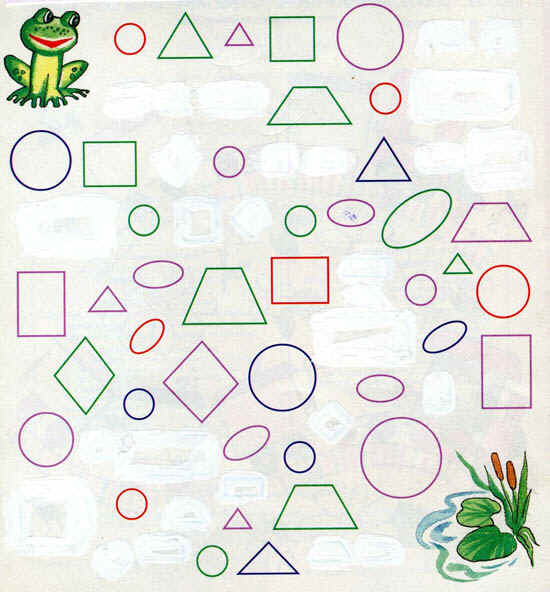 Ребята, посмотрите внимательно на листочки и послушайте задание.Лягушка заблудилась в математической галактике. Ей надо добраться до своего болота. Она может прыгать только по кочкам четырехугольной формы. Если вы заштрихуете все четырехугольники – лягушка увидит, куда прыгать и доберется домой. Поможем лягушке? Начинаем работу.Дети выполняют работу самостоятельно.Космический голос. Задание выполнено.Воспитатель: Ребята, здесь конечно очень интересно, но нам пора домой на Землю.Космический голос: Нам было очень приятно с вами познакомиться. До свидания. Прилетайте еще.Воспитатель с детьми садятся на ракету, обратный счет от 10. Звучит космическая музыка.Воспитатель: Прилетели, ребята.Итог НОДБерет микрофон и “превращается” в корреспондента.- Здравствуйте дорогие ребята. Я корреспондент газеты “Детский мир”. Я очень рада, что вы удачно приземлились. Скажите, пожалуйста,Где вы были?Кто живет в математической галактике?Чем вы занимались?Вам понравилось?Еще хотите полететь?Спасибо, ребята, за интервью, всего вам хорошего.